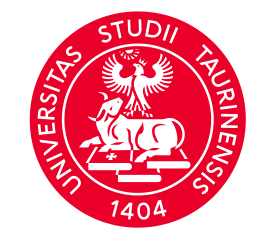 UNIVERSITÀ DEGLI STUDI DI TORINOSCUOLA DI MEDICINA DI TORINOCORSO DI LAUREA IN SCIENZE DELLE PROFESSIONI SANITARIETECNICHE DIAGNOSTICHETESI DI LAUREA Esempio ITA/ENG:SPERIMENTAZIONE DI UN MODELLO DI VALUTAZIONE DELL’ATTIVITA’ TECNICO-PRATICA DEI PINGUINI NELLE STEPPE DELLA PATAGONIATRIAL OF A MODEL OF EVALUATION OF TECHNICAL AND PRACTICE ACTIVITIES OF PENGUINS IN THE STEPPE OF PATAGONIARELATORE Prof./Dott  Xxxxx XXXXX(EVENTUALE CORRELATORE)Prof./Dott  Xxxxx XXXXXCANDIDATOXxxxxxxxxx  XXXXXXAnno Accademico 20xx-xxMARGINI TESISuperiore	2,5 cmInferiore	2,5 cmDestro	2,5 cmSinistro	3,5 cmTIPO CARATTERE: Times New RomanoppureTIPO CARATTERE: ArialDIMENSIONE CARATTERE:		14 INTERLINEA:				1,5In linea di massima, stesura dalle 50 pagine e più se serveRiferimenti bibliografici nel testo in “apice”Numerare le pagineFare attenzioni agli acronimi la prima volta che vengono usatiIl correlatore è utile se il relatore vi fa solo da appoggio. Se presente alla discussione della tesi il correlatore potrà partecipare alla commissione di valutazione finale.Esempio indice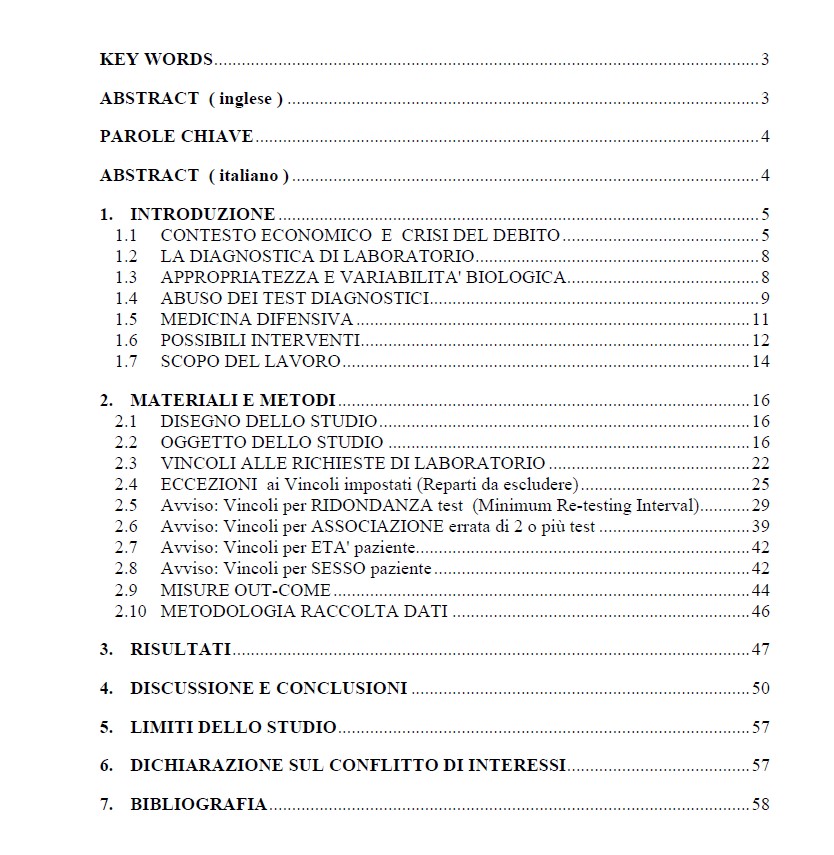 